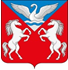 ЛЕБЯЖЕНСКИЙ СЕЛЬСКИЙ СОВЕТ ДЕПУТАТОВКРАСНОТУРАНСКОГО РАЙОНА  КРАСНОЯРСКОГО   КРАЯРЕШЕНИЕ06.12.2022                                  с.Лебяжье                               №  41-119-рОб утверждении Прогнозного плана (программы) приватизации муниципального имущества на 2023-2024  годВ соответствии с Федеральным законом от 06.10.2003 года №131-ФЗ «Об общих принципах организации местного самоуправления в Российской Федерации», Федеральным законом от 21.12.2001 года №178-ФЗ «О приватизации государственного и муниципального имущества», «Об утверждении Положения о порядке управления и распоряжения муниципальной собственностью муниципального образования Лебяженский сельсовет», принятого решением Лебяженского сельского Совета депутатов от 03.06.2019 № 54-174-р, Уставом муниципального образования Лебяженского сельсовета, Совет депутатов Лебяженского Совета депутатовРЕШИЛ:1.	Утвердить Прогнозный план (программу) приватизации муниципального имущества на 2023-2024 год (приложение).2. Администрации  Лебяженского сельсовета обеспечить в установленном порядке реализацию прогнозного плана (программы) приватизации муниципального имущества на 2023-2024 год. 3. Решение вступает в силу со дня, следующего за днем его официальногоопубликования на официальном сайте https://lebyazhe-adm.ru/.  Председатель Лебяженского сельского Совета депутатов                                         Е.А. ДроздоваГлава Лебяженского сельсовета                                       М.А.НазироваПриложение                                                                                             к решению Лебяженского Совета депутатов «Об утверждении Прогнозного плана (программы) приватизации муниципального имущества на 2023-2024 годы»                                                                                          от 06.12.2022 г.   № 41-119-рПрогнозный план (программа) приватизации муниципального имущества Администрации Лебяженского сельсовета на 2020 годРаздел 1. Основные направления реализации политики в сфере приватизации муниципального имущества Лебяженского сельсоветаОсновной целью реализации прогнозного плана (программы) приватизации муниципального имущества Лебяженского сельсовета на 2023-2024 годы (далее - программа приватизации) является повышение эффективности управления муниципальной собственностью и обеспечение планомерности процесса приватизации.Приватизация в 2023-2024 годах будет направлена, в первую очередь, на решение следующих задач:оптимизация структуры муниципальной собственности;Основным принципом приватизации муниципального имущества Лебяженского сельсовета в 2023-2024 годах будет обеспечение максимальной бюджетной эффективности приватизации каждого объекта муниципального имущества.Раздел 2. Муниципальное имущество Лебяженского сельсовета, приватизация которого планируется в 2023-2024 годахПеречень муниципального имущества, подлежащего приватизации в 2023-2024 годах№ п/пНаименование передаваемого имуществаРеестровый номерКоличество реализуемого имущества, шт.Стоимость реализуемого имущества, руб.123451УАЗ грузовой (бортовой)Модель УАЗ 3303, год выпуска 1993, VIN: ХТТ330300Р0216116Модель 417800 № двигателя 30706694, кузов № 20417Шасси № Р0216116Цвет бежевыйПТС 24КС97129912Легковой (СЕДАН)Модель ВАЗ 2106, год выпуска 1996, VIN: ХТА210600Т3639688Модель 2106 № двигателя 4079820, кузов № Т3639688Шасси № номер отсутствуетЦвет зелёныйПТС 24ЕХ7220261Итого2